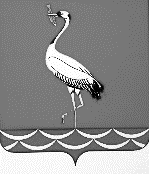 АДМИНИСТРАЦИЯ ЖУРАВСКОГО СЕЛЬСКОГО ПОСЕЛЕНИЯКОРЕНОВСКОГО РАЙОНАПОСТАНОВЛЕНИЕот 12.10.2016			                                                                                                      № 174 станица ЖуравскаяОб утверждении Порядка заключенияспециального инвестиционного контрактаВ соответствии с Федеральным законом от 31.12.2014 года 488-ФЗ                     «О промышленной политике в Российской Федерации» руководствуясь Уставом Журавского сельского поселения Кореновского района постановляю:1. Утвердить порядок заключения специального инвестиционного контракта (приложение 1).2. Утвердить типовую форму специального инвестиционного контракта (приложение 2).3. Общему отделу администрации Журавского сельского поселения Кореновского района (Шапошник) обнародовать настоящее постановление в установленных местах  и обеспечить его размещение (опубликование) на официальном сайте администрации Журавского сельского поселения Кореновского района в информационно-телекоммуникационной сети «Интернет».3. Постановление вступает в силу после его официального обнародования.Глава Журавскогосельского поселения Кореновского района							      И.В. Солодовник2ЛИСТ СОГЛАСОВАНИЯ
проекта постановления администрации Журавского сельского 
поселения Кореновского района от 12.10.2016 № 174
«Об утверждении Порядка заключения специального 
инвестиционного контракта»Проект подготовлен и внесен:финансовым отделом администрации Журавского сельского поселенияКореновского районаначальник отдела                                                                               М.А. БоровецПроект согласован:Ведущий специалист общего отдела администрации Журавского сельского поселения Кореновского района                                                      В.С. РублевскаяПРИЛОЖЕНИЕ №1УТВЕРЖДЕНпостановлением администрацииЖуравского сельского поселенияКореновского районаот 12.10.2016 № 174Порядок заключения специального инвестиционного контракта1. Настоящий Порядок устанавливает процедуру заключения администрацией Журавского сельского поселения Кореновского района специальных инвестиционных контрактов.2. Специальный инвестиционный контракт заключается от имени Журавского сельского поселения Кореновского района  главой  Журавского сельского поселения Кореновского района с юридическим лицом или индивидуальным предпринимателем, принимающим на себя обязательства в предусмотренный специальным инвестиционным контрактом срок создать  либо модернизировать и (или) освоить производство промышленной продукции на территории Журавского сельского поселения Кореновского района (далее соответственно - инвестор, инвестиционный проект).Специальный инвестиционный контракт заключается в целях решения задач и (или) достижения целевых показателей и индикаторов муниципальных программ Журавского сельского поселения Кореновского района, реализуемых, в том числе в отраслях промышленности, в рамках которых реализуются инвестиционные проекты.3. Специальный инвестиционный контракт заключается на срок пять лет в отношении имущества, используемого для реализации инвестиционного проекта с момента:1) ввода в эксплуатацию вновь созданного (приобретенного) в рамках реализации инвестиционного проекта объекта;2) начала реализации инвестиционного проекта в отношении модернизации (реконструкции) основных фондов и (или) освоения производства промышленной продукции.4. Для заключения специального инвестиционного контракта инвестор представляет в администрацию Журавского сельского поселения Кореновского района заявление по форме, утвержденной уполномоченным органом, с приложением:а) заверенных в установленном порядке копий документов, подтверждающих вложение инвестиций в инвестиционный проект в размере не менее 100 млн. рублей (кредитный договор или предварительный кредитный договор с финансированием инвестиционного проекта либо иные документы, подтверждающие размер привлекаемых инвестиций);2б) предлагаемого перечня мер стимулирования деятельности в сфере промышленности (далее - меры стимулирования) из числа мер, предусмотренных нормативными правовыми актами Журавского сельского поселения Кореновского района, которые заявитель предлагает включить в специальный инвестиционный контракт;в) предлагаемого перечня обязательств инвестора;г) сведений:о характеристиках промышленной продукции, производство которой создается или модернизируется и (или) осваивается в ходе исполнения специального инвестиционного контракта;о перечне мероприятий инвестиционного проекта;об объеме инвестиций в инвестиционный проект;о результатах (показателях), которые планируется достигнуть в ходе реализации инвестиционного проекта (ежегодные и итоговые показатели), включая в том числе:объем (в денежном выражении) произведенной и реализованной продукции (ежегодно на конец календарного года и к окончанию срока специального инвестиционного контракта);объем налогов, планируемых к уплате ежегодно и по окончании срока специального инвестиционного контракта;долю стоимости используемых материалов и компонентов (оборудования) иностранного происхождения в цене промышленной продукции, выпускаемой к окончанию срока специального инвестиционного контракта;количество создаваемых рабочих мест в ходе реализации инвестиционного проекта;иные показатели, характеризующие выполнение инвестором принятых обязательств.5. Для заключения специального инвестиционного контракта, в ходе которого создается или модернизируется производство промышленной продукции, инвестор в составе заявления с документами, указанными в пункте 4 настоящего Порядка, представляет документы, подтверждающие создание или модернизацию промышленного производства и создание рабочих мест, освоение на созданных (модернизированных) мощностях выпуска промышленной продукции и в обязательном порядке осуществление следующих расходов инвестиционного характера:а) на приобретение или долгосрочную аренду земельных участков под создание новых производственных мощностей (за исключением случаев, когда земельный участок, на котором реализуется инвестиционный проект, находится в собственности инвестора);б) на разработку проектной документации (в случае необходимости её разработки);в) на строительство или реконструкцию производственных зданий и сооружений;3г) на приобретение, сооружение, изготовление, доставку, расконсервацию и модернизацию основных средств.6. Подтверждающими документами, предусмотренными пунктом 5 настоящих Правил, являются бизнес-план инвестиционного проекта, копия инвестиционного соглашения (соглашений) или предварительного договора (договоров) о реализации инвестиционного проекта.7. Администрация Журавского сельского поселения Кореновского района не позднее 30 рабочих дней со дня поступления документов, указанных в пунктах 4 - 6 настоящего Порядка, подписывает заключение о соответствии заявления инвестора и представленных документов пунктам 4 - 6 настоящего Порядка.8. Администрация Журавского сельского поселения Кореновского района не позднее 60 рабочих дней со дня поступления в уполномоченный орган документов, указанных в пунктах 4 - 6 настоящих Правил принимает решение о возможности (невозможности) заключения специального инвестиционного контракта, а также о мерах стимулирования, которые могут быть применены в отношении инвестора в специальном инвестиционном контракте.Решение о предоставлении налоговых льгот инвестору принимается при наличии источников компенсации выпадающих доходов от предоставления налоговых льгот.9. Специальный инвестиционный контракт заключается при наличии положительного решения администрации Журавского сельского поселения Кореновского района о возможности заключения специального инвестиционного контракта.10. Администрация Журавского сельского поселения Кореновского района принимает решение о невозможности заключения специального инвестиционного контракта, в следующих случаях:а) представленные инвестором заявление и документы не соответствуют пунктам 4 - 6 настоящего Порядка;б) ни одна из указанных в заявлении инвестора мер стимулирования, предложенных в отношении инвестора и (или) привлеченного лица, не соответствует законодательству Журавского сельского поселения Кореновского района.11. В течение 10 рабочих дней со дня принятия решения о возможности заключения специального инвестиционного контракта администрацией Журавского сельского поселения Кореновского района подготавливается и направляется инвестору проект специального инвестиционного контракта.12. Инвестор в течение 10 рабочих дней со дня получения проекта специального инвестиционного контракта направляет в администрацию Журавского сельского поселения Кореновского района подписанный специальный инвестиционный контракт, либо оформленный в письменном виде отказ инвестора от подписания специального инвестиционного контракта, либо протокол разногласий.413. В течение 10 рабочих дней со дня получения протокола разногласий уполномоченный орган проводит переговоры с инвестором для урегулирования таких разногласий.14. В случае неполучения администрацией Журавского сельского поселения Кореновского района в течение 20 рабочих дней со дня направления инвестору специального инвестиционного контракта, подписанного инвестором, протокола разногласий или отказа от подписания специального инвестиционного контракта инвестор считается отказавшимся от подписания специального инвестиционного контракта.15. В течение 10 рабочих дней со дня получения подписанного инвестором специального инвестиционного контракта администрация Журавского сельского поселения Кореновского района подписывает специальный инвестиционный контракт.16. Экземпляры подписанного специального инвестиционного контракта передаются администрацией Журавского сельского поселения Кореновского района  участникам специального инвестиционного контракта.Глава Журавского сельского поселения Кореновского района					                     И.В. СолодовникПРИЛОЖЕНИЕ №2УТВЕРЖДЕНАпостановлением администрации                                                                            Журавского сельского поселенияКореновского районаот  12.10.2016 № 174Типовая формаспециального инвестиционного контракта _____________________                          "____"_____________20__ г.  (место заключения)                               (дата заключения)                                      N________________Журавское сельское поселение Кореновского района в лице _________________________________________, действующего на основании__________________________________________, именуемое в дальнейшем Журавское сельское поселение Кореновского района,  _____________________,__________________________________________________________________(полное наименование юридического лица или индивидуальногопредпринимателя, являющихся инвестором при заключении специальногоинвестиционного контракта)в лице______________________________________________________________,действующего на основании_________________________________________,именуемое(ый) в дальнейшем инвестором, с другой стороны заключили настоящий специальный инвестиционный контракт о нижеследующем:Статья 1Предмет специального инвестиционного контрактаИнвестор обязуется в течение срока действия специального инвестиционногоконтракта осуществить инвестиционный проект по созданию или модернизации промышленного производства_______________________________________________________________(наименование и адрес промышленного производства)в соответствии с бизнес-планом согласно приложению № 1 в целях освоения производства промышленной продукции в объеме и номенклатуре согласно приложению № 2, что предполагает выполнение на промышленном производстве технологических и производственных операций в соответствии с графиком выполнения таких операций согласно приложению № 3,аадминистрация Журавского сельского поселения Кореновского района  обязуется в течение срока действия специального инвестиционного контракта осуществлять в отношении инвестора меры стимулирования деятельности в 2сфере промышленности, предусмотренные специальным инвестиционным контрактом.Статья 2Срок действия специального инвестиционного контрактаСрок действия специального инвестиционного контракта с ___________ по _______________.Статья 3Обязательства инвестораИнвестор обязуется:1) вложить в инвестиционный проект инвестиции на общую сумму____________рублей;2) осуществлять практические действия по реализации инвестиционного проекта, предусмотренные приложениями к настоящему специальному инвестиционному контракту, в том числе обеспечивать выполнение обязательств промышленного предприятия по реализации инвестиционного проекта;3) достигнуть в ходе реализации инвестиционного проекта следующих результатов (показателей):объем инвестиций на создание или модернизацию промышленного производства не менее ___________ (_____________) рублей;объем (в суммарном денежном выражении) произведенной и реализованной промышленной продукции (ежегодно и к окончанию срока действия специального инвестиционного контракта):______________________(_________________) рублей;объем налогов, планируемых к уплате в течение действия специального инвестиционного контракта:_______________________________(________________) рублей;_____________________________________________________________(указываются иные показатели, характеризующиевыполнение инвестором принятых обязательств);4) представлять вадминистрацию Журавского сельского поселения Кореновского района отчеты каждый____________________________________(месяц, квартал, год или иной период, согласованный сторонами),а также представить отчет об итогах реализации инвестиционного проекта;5) представлять по требованию администрации Журавского сельского поселения Кореновского района первичные документы (копии), подтверждающие правильность данных в отчетной документации; 6)_________________________________________________________.(указываются иные обязательства инвестора, не противоречащие законодательству Российской Федерации, в том числе по предоставлению обеспечения исполнения своих обязательств илиобязательств промышленного предприятия в виде поручительства либо гарантии)3Статья 4Обязательства администрации Журавского сельского поселения Кореновского районаАдминистрация Журавского сельского поселения Кореновского районаобязуется:1) осуществлять в отношении инвестора следующие меры стимулирования деятельности в сфере промышленности:_______________________________________________________________;(перечисляются меры стимулирования деятельности в сферепромышленности, применяемые в течение срока действия специальногоинвестиционного контракта к инвестору, в случае, если в отношенииинвестора субъектом Российской Федерации осуществляются мерыстимулирования деятельности в сфере промышленности в соответствии снормативными правовыми актами Журавского сельского поселения Кореновского района)2) гарантировать неизменность в течение срока действия настоящего специального инвестиционного контракта предоставляемых инвестору мер стимулирования деятельности в сфере промышленности, предусмотренных пунктом 1 настоящей статьи специального инвестиционного контракта (за исключением________________________________________________________;(указываются пункты специального инвестиционного контракта, в которыхперечислены субсидии, государственные преференции и государственные гарантии)3)_____________________________________________________________.(перечисляются иные обязательства, администрации Журавского сельского поселения Кореновского района не противоречащие действующему законодательству)Статья 5Контроль за выполнением инвестором условий специального инвестиционного контрактаВ целях осуществления контроля за выполнением инвестором обязательств, принятых по специальному инвестиционному контракту, в том числе за достижением предусмотренныхстатьей3 специального инвестиционного контракта показателей, администрация Журавского сельского поселения Кореновского района:рассматривает отчеты и документы, представленные инвестором в соответствии с пунктами 4 и 5 статьи 3 специального инвестиционного контракта;выдает инвестору заключение о выполнении или невыполнении инвестором обязательств, принятых на основании специального инвестиционного контракта, и о достижении (полном, частичном) или не достижении предусмотренных специальным инвестиционным контрактом показателей.Статья 6Изменение и расторжение специального инвестиционного контракта. Ответственность сторон41. Изменение условий специального инвестиционного контракта осуществляется по требованию инвестора в следующих случаях:существенное изменение условий реализации инвестиционного проекта;неисполнение администрацией Журавского сельского поселения Кореновского района обязательств, установленных статьей4 специального инвестиционного контракта.2. Для изменения специального инвестиционного контракта инвестор представляет в администрацию Журавского сельского поселения Кореновского района заявление с приложением проекта изменений специального инвестиционного контракта и документов, обосновывающих необходимость внесения изменений.3. Специальный инвестиционный контракт может быть расторгнут по соглашению сторон либо в одностороннем порядке по решению суда в следующих случаях:неисполнение или ненадлежащее исполнение инвестором обязательств, предусмотренных специальным инвестиционным контрактом, в том числе в случае не достижения:показателя, предусмотренного первым абзацем пункта3 статьи 3 специального инвестиционного контракта, более чем на_______процентов;показателя, предусмотренного вторым абзацем пункта3 статьи 3 специального инвестиционного контракта, более чем на_______процентов;показателя, предусмотренного третьим абзацем пункта3 статьи 3 специального инвестиционного контракта, более чем на_______процентов;_______________________________________________________________;(указываются иные показатели, характеризующие выполнение инвесторомпринятых обязательств по специальному инвестиционному контракту,и их отклонение)принятия администрацией Журавского сельского поселения Кореновского района после заключения специального инвестиционного контракта нормативных правовых актов или обязательств по международно-правовым договорам, препятствующих реализации инвестиционного проекта или делающих невозможным достижение показателей, предусмотренных специальным инвестиционным контрактом;наступление обстоятельств непреодолимой силы.4. Расторжение специального инвестиционного контракта в связи с неисполнением или ненадлежащим исполнением инвестором обязательств, предусмотренных специальным инвестиционным контрактом влечет:прекращение осуществления в отношении инвестора мер стимулирования деятельности в сфере промышленности (включая исполнение государственных (муниципальных) гарантий, предоставленных при реализации мер стимулирования деятельности), предусмотренных специальным инвестиционным контрактом;обязанность инвестора возвратить предоставленные при реализации мер стимулирования деятельности в сфере промышленности имущество, в том числе денежные средства, а также возместить снижение доходов бюджета 5Журавского сельского поселения Кореновского района, которое произошло в связи с применением администрацией Журавского сельского поселения Кореновского района мер стимулирования деятельности в сфере промышленности;иные последствия, предусмотренные действующим законодательством, регламентирующим предоставление соответствующих мер стимулирования деятельности в сфере промышленности.6. Расторжение специального инвестиционного контракта в связи с неисполнением или ненадлежащим исполнением администрацией Журавского сельского поселения Кореновского района обязательств, предусмотренных статьей 4 специального инвестиционного контракта, влечет:право инвестора требовать в судебном порядке расторжения специального инвестиционного контракта, возмещения убытков и (или) уплаты неустойки инвестору стороной специального инвестиционного контракта, не исполнившей обязательств по специальному инвестиционному контракту.7. Общая сумма штрафов по специальному инвестиционному контракту, уплачиваемая инвестору не может превышать все расходы инвестора, которые будут ими понесены для замещения указанных в специальном инвестиционном контракте мер стимулирования деятельности в сфере промышленности.Статья 7Дополнительные условия1. В случае принятия нормативных правовых актов (за исключением федеральных законов и (или) иных нормативных правовых актов Российской Федерации, принятых во исполнение международных договоров Российской Федерации, и нормативных правовых актов Евразийского экономического союза, подлежащих применению в Российской Федерации), вступающих в силу после подписания специального инвестиционного контракта и устанавливающих запреты или ограничения в отношении выполнения специального инвестиционного контракта или изменяющих обязательные требования к промышленной продукции и (или) связанным с обязательными требованиями к промышленной продукции процессам проектирования (включая изыскания), производства, строительства, монтажа, наладки, эксплуатации, хранения, перевозки, реализации и утилизации, инвестору гарантируется стабильность совокупной налоговой нагрузки, режима, обязательных требований на весь срок действия специального инвестиционного контракта.2._____________________________________________________________.(излагаются дополнительные условия, не противоречащиезаконодательству Российской Федерации, согласованные сторонамиспециального инвестиционного контракта)6Статья 8Заключительные положения1. Все споры и разногласия между сторонами по специальному инвестиционному контракту решаются путем переговоров. В случае не достижения согласия спор подлежит разрешению в судебном порядке. 2. По специальному инвестиционному контракту стороны назначают следующих уполномоченных представителей:от администрация Журавского сельского поселения Кореновского района_________________________________________(телефон, электронная почта);от инвестора_________________________(телефон, электронная почта);3. Специальный инвестиционный контракт составлен в______экземплярах, имеющих одинаковую юридическую силу.4. Неотъемлемой частью специального инвестиционного контракта являются следующие приложения:приложение № 1 "Бизнес-план инвестиционного проекта";приложение № 2 "Объем и номенклатура промышленной продукции";приложение № 3 "Перечень производственных и технологических операций по производству промышленной продукции, которые должны выполняться на промышленном производстве, и график выполнения таких производственных и технологических операций";Статья 9Реквизиты и подписи сторонот администрации Журавскогосельского поселения Кореновского района_______________________                                                                         (должность, ф.и.о.)от инвестора                                                     ________________________                                                                          (должность, ф.и.о.)Глава Журавского сельского поселения Кореновского района					                     И.В. Солодовник